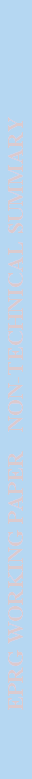 <Title>EPRG Working Paper      <Paper Number>Cambridge Working Paper in Economics      <CWPE Number><Author><Text>